gpb.org/lets-go-enviro					    	                Name:___________________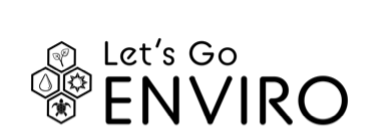 Date:____________________TYPES OF ENERGY SOURCESDIRECTIONS: While most of the energy consumed in the United States comes from fossil fuel sources, there are many other potential sources of energy available. In all cases, there are pros and cons to our use of these sources. Some of the energy sources are limited by their availability or environmental impact; others need technological improvements before they can become widely used. For scientists and engineers, research is the best way to learn about unknown topics. In this activity, you will examine information about energy sources and how those sources are used to produce electrical energy. Choose one of the following energy sources to research: Biomass		Fossil Fuels		Geothermal		Hydropower    Uranium		           Solar	             	Wind Use the internet to research the following questions:Energy Source: ______________________________________________1. Where can your energy source be found? ____________________________________________________________________________________________________________________________________________________________________________________________________________________________________________________________2. How do we obtain this energy? (How does it work?)____________________________________________________________________________________________________________________________________________________________________________________________________________________________________________________________3. Are there different types or uses of this source? If yes, what are the differences?____________________________________________________________________________________________________________________________________________________________________________________________________________________________________________________________4. What are the environmental impacts of your energy source?________________________________________________________________________________________________________________________________________________________________________________________________________________________________________________________________________________________________________________________________________________5. What are the economic impacts of your energy source? How much does it cost per kWh?________________________________________________________________________________________________________________________________________________________________________________________________________________________________________________________________________________________________________________________________________________6. What countries frequently use this source of energy? What percentage is it used in the United States?________________________________________________________________________________________________________________________________________________________________________________________________________________________________________________________________________________________________________________________________________________7. What are the most common applications for this energy source? (at farms, in industry etc) Could this source be used in a family home?____________________________________________________________________________________________________________________________________________________________________________________________________________________________________________________________Now, get in a group with students who researched other energy sources. (Or your teacher may assign groups.) You will each present your research on your energy source. Fill out the chart below as students present their findings. After you have filled out the chart, answer the following questions: If you had to choose an energy system to tell your community about based on the listed pros and cons, which system would you choose? Why?____________________________________________________________________________________________________________________________________________________________________________________________________________________________________________________________Why do we, as a nation, depend so much on fossil fuels? What do you think we could do to reduce this dependence on fossil fuels?____________________________________________________________________________________________________________________________________________________________________________________________________________________________________________________________Energy Source“pros”“cons”BiomassFossil FuelsGeothermalHydropowerUraniumSolar